ПОЛОЖЕНИЕВсероссийский фестиваль детских фольклорных коллективов «ЗИМНИЕ СВЯТКИ», в рамках Всероссийской акции «Онлайн-Колядки»(далее Фестиваль)Общие положенияУчредителями и организаторами Фестиваля являются:Министерство культуры Нижегородской области.Региональное управление культурно-образовательными проектами.Настоящее Положение определяет цели и задачи, порядок проведения, содержание Фестиваля, требования к его участникам.Цели и задачисохранение и популяризация традиционной культуры Нижегородской области;преемственность и развитие русской традиционной культуры Нижегородской области;повышение профессионального уровня руководителей творческих коллективов;реконструкция святочных обрядовых традиций;укрепление толерантности и воспитание эстетического вкуса у подрастающего поколения.Время проведенияФестиваль проводится дистанционно. По итогам просмотра, присланного видеоматериала, подходящие по всем требованиям Оргкомитета работы, будут опубликованы 13 января 2021 года на официальной странице сообщества https://vk.com/rukop_nnУсловия и порядок проведения4.1. В фестивале принимают участие детские фольклорные коллективы и отдельные исполнители в возрасте до 18 лет, независимо от ведомственной принадлежности. Допускаются коллективы со смешенным составом, но количество участников старше 18 лет не должно  превышать 25% от основного состава.4.1.1. Каждый участник должен предоставить святочный обрядовый фольклор (колядки, таусень, овсень, авсень и т. д.). Приветствуется исполнение материала  в котором отражена манера исполнения и локальные традиции своего района. 4.1.2. Выступление должно быть размещено в любом из указанных файловых хостингов (YouTube, Яндекс Диск). Затем, после полной загрузки, скопировать адрес страницы с вашим видео и вставить его в заявку (Приложение 1). 4.1.3. Организаторы оставляют за собой право без объяснения причин не рассматривать представленные работы.4.2. Для участия в фестивале необходимо:   4.2.1. Отправить Анкету-заявку на участие до 11 января 2021 года на электронный адрес: folk@kulturann.ru, в которой должна быть ссылка на видеоматериал (Приложение 1). Заявки на участие принимаются в любое время. Награждение участниковВсе участники фестиваля награждаются дипломами участника. Дипломы для скачивания будут опубликованы на официальной странице сообщества Оргкомитета https://vk.com/rukop_nnОрганизационный взнос за участие в конкурсе не взимается!!!КонтактыОтдел поддержки и реализации творческих инициатив ГАУК НО «Региональное управление культурно-образовательными проектами»E-mail: folk@kulturann.ru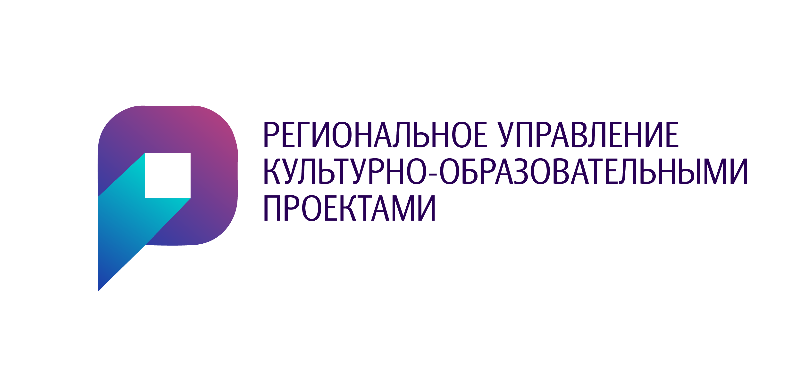 от  11.01.2021 ____ № __002/1____________на № ____________от _____________Министерство культуры Нижегородской областиГосударственное автономное учреждениекультуры Нижегородской области«Региональное управлениекультурно-образовательными проектами»